22.09.2017											         № 1000						г. СевероуральскО внесении изменений в постановление Администрации Североуральского городского округа от 27.02.2017 № 265 «О мерах по организации и обеспечению отдыха и  оздоровления детей в Североуральском городском округе в 2017 году»Руководствуясь Федеральным законом от 06 октября 2003 года № 131-ФЗ «Об общих принципах организации местного самоуправления в Российской Федерации», законами Свердловской области от 15 июня 2011 года № 38-ОЗ «Об организации и обеспечении отдыха и оздоровления детей в Свердловской области», от 23 октября 1995 года № 28-ОЗ «О защите прав ребёнка»,   постановлениями Правительства Свердловской области от 21.12.2012  № 1484-ПП «О концепции развития отдыха и оздоровления детей в Свердловской области до 2020 года», от 09.04.2015 № 245-ПП «О мерах по организации и обеспечению отдыха и оздоровления детей в Свердловской области в 2015 – 2017 годах», Уставом Североуральского городского округа, в целях обеспечения отдыха, оздоровления детей, создания условий для укрепления их здоровья, безопасности и творческого развития в 2017 году Администрация Североуральского городского округаПОСТАНОВЛЯЕТ:1. Внести в Программу отдыха и оздоровления детей на 2017 год, утвержденную постановлением Администрации Североуральского городского округа от 27.02.2017 № 265 «О мерах по организации  и обеспечению отдыха и  оздоровления детей в Североуральском городском округе в 2017 году», изменения, изложив ее в новой редакции (прилагается).2. Опубликовать настоящее постановление на официальном сайте Администрации Североуральского городского округа. И. о. Главы Североуральскогогородского округа								  В.П. МатюшенкоК постановлению АдминистрацииСевероуральского городского округа от 22.09.2017 № 1000Программа отдыха и оздоровления детей на 2017 год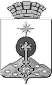 АДМИНИСТРАЦИЯ СЕВЕРОУРАЛЬСКОГО ГОРОДСКОГО ОКРУГАПОСТАНОВЛЕНИЕВид отдыха и оздоровленияИсполнительПериод оздоровления Количество днейКоличество детейОздоровительный лагерь дневного пребыванияМАОУ СОШ № 1по графику весенних каникул7100Оздоровительный лагерь дневного пребыванияМАОУ СОШ № 1по графику осенних каникул7100Оздоровительный лагерь дневного пребыванияМБОУ «СОШ № 2»июнь 2140Оздоровительный лагерь дневного пребыванияМБОУ ООШ № 4июнь 2115Оздоровительный лагерь дневного пребыванияМАОУ СОШ № 8по графику осенних каникул7200Оздоровительный лагерь дневного пребыванияМАОУ СОШ № 9июнь  21100Оздоровительный лагерь дневного пребыванияМАОУ СОШ № 11июнь 21161Оздоровительный лагерь дневного пребыванияМАОУ «СОШ № 13»июнь 21150Оздоровительный лагерь дневного пребыванияМАОУ «СОШ № 13»по графику осенних каникул7100Оздоровительный лагерь дневного пребыванияМАОУ «СОШ № 14»по графику весенних каникул750Оздоровительный лагерь дневного пребыванияМАОУ «СОШ № 14»июнь21120Оздоровительный лагерь дневного пребыванияМАОУ «СОШ № 14»по графику осенних каникул750Оздоровительный лагерь дневного пребыванияМАОУ «СОШ № 15»по графику весенних каникул750Оздоровительный лагерь дневного пребыванияМАОУ «СОШ № 15»июнь2170Оздоровительный лагерь дневного пребыванияМАУ ДО «ДЮСШ»июнь 21124Оздоровительный лагерь дневного пребыванияМАУ ДО «ДЮСШ»по графику осенних каникул750Оздоровительный лагерь дневного пребыванияМАУ ДО «ЦВР»июнь 2175 Оздоровительный лагерь дневного пребыванияМАОУ ДО Центр «Остров»июнь 2145 Итого в лагерях дневного пребывания***1600 Отдых в условиях загородного детского оздоровительного лагеря в летний период МАУ «ДОЗЛ им. В. Дубинина»первая смена в соответствии с графиком заезда21554Отдых в условиях загородного детского оздоровительного лагеря в летний период МАУ «ДОЗЛ им. В. Дубинина»вторая смена в соответствии с графиком заезда21554Отдых в условиях загородного детского оздоровительного лагеря в летний период МАУ «ДОЗЛ им. В. Дубинина»третья смена в соответствии с графиком заезда21554Отдых в условиях загородного детского оздоровительного лагеря в летний период Оборонно-спортивный лагерь в соответствии с договором (контрактом)июнь216Итого в загородных оздоровительных лагерях в летний период560Санаторные лагеря, санаторно-курортное лечение, за исключением санаторно-курортного лечения в рамках проекта «поезд «Здоровье»МАУ «ДОЗЛ им. В. Дубинина» в соответствии с заключенными договорами (контрактами)июнь – август 24152Санаторные лагеря, санаторно-курортное лечение, за исключением санаторно-курортного лечения в рамках проекта «поезд «Здоровье»Организатор – МАУ «ДОЗЛ им. В. Дубинина»Соисполнители:МАОУ СОШ № 8МАОУ СОШ № 9МАОУ СОШ № 11МАОУ «СОШ № 13»МАОУ «СОШ № 14»МАОУ «СОШ № 15»МАУ ДО «ЦВР»октябрь-ноябрь81262613281992011Итого в санаторных лагерях278Оздоровление в рамках проекта «поезд «Здоровье»Ответственный исполнитель – МАУ «ДОЗЛ им. В. Дубинина»июнь – август 21Всего:80Оздоровление в рамках проекта «поезд «Здоровье»Соисполнители:МАОУ СОШ № 1МАОУ СОШ № 8МАОУ СОШ № 9МАОУ СОШ № 11МАОУ «СОШ № 13»МАОУ «СОШ № 14»МАОУ «СОШ № 15»МАУ ДО «ДЮСШ»МАУ ДО «ЦВР»14129121212333Иные формы оздоровления (туристические походы, экскурсии, иные культурные мероприятия, выезды и пр.)по отдельному планув течение года*1521 Всего детейВсего детей4039